                     																										NO. 30JOURNALOF THESENATEOF THESTATE OF SOUTH CAROLINAREGULAR SESSION BEGINNING TUESDAY, JANUARY 10, 2023_________WEDNESDAY, MARCH 1, 2023Wednesday, March 1, 2023(Statewide Session)Indicates Matter StrickenIndicates New Matter	The Senate assembled at 1:00 P.M., the hour to which it stood adjourned, and was called to order by the PRESIDENT.	A quorum being present, the proceedings were opened with a devotion by the Chaplain as follows:I Corinthians 13:11	The Apostle Paul pointedly reminds us that:  “When I was a child, I talked like a child, I thought like a child, I reasoned like a child; when I became an adult, I put an end to childish ways.”	Please join me as we bow in prayer:  O Lord, serving others is never an easy task.  And certainly here in the Senate of South Carolina,  working on behalf of the people of our State is challenging at every level.  The temptation to be evasive and to rely on excuses is a tempting option sometimes.  To do anything possible just to get past a sticky issue comes to mind now and then.  To think along these childish lines for some might be unavoidable.  Yet these Senators and their aides know full well that such approaches are simply not the way to go.  Rather, to face matters head-on, to debate fully and rationally, to make wise choices which truly can benefit our people are always the very best ways to proceed.  Such approaches have typically been among the hallmarks of this august Body.  May it ever be so.  This we pray in Your loving name, dear Lord.  Amen.	The PRESIDENT called for Petitions, Memorials, Presentments of Grand Juries and such like papers.Point of Quorum	At 1:04 P.M., Senator SETZLER made the point that a quorum was not present.  It was ascertained that a quorum was not present.Call of the Senate	Senator SETZLER moved that a Call of the Senate be made.  The following Senators answered the Call:Adams	Alexander	AllenBennett	Campsen	CashClimer	Corbin	CromerDavis	Fanning	GambrellGarrett	Goldfinch	GroomsGustafson	Hembree	Johnson, MichaelKimbrell	Kimpson	MalloyMartin	Massey	PeelerRankin	Reichenbach	RiceSabb	Senn	SetzlerShealy	Stephens	TalleyTurner	Verdin	WilliamsYoung	A quorum being present, the Senate resumed.Doctor of the Day	Senator TURNER introduced Dr. Chris Fyock of Greenville, S.C., Doctor of the Day.Leave of Absence	On motion of Senator CORBIN, at 1:04 P.M., Senator LOFTIS was granted a leave of absence for today.Leave of Absence	On motion of Senator SETZLER, at 1:04 P.M., Senator HUTTO was granted a leave of absence for the balance of the week.Leave of Absence	On motion of Senator SETZLER, at 1:04 P.M., Senator HARPOOTLIAN was granted a leave of absence for the balance of the week.Leave of Absence	On motion of Senator SABB, at 1:38 P.M., Senator KIMPSON was granted a leave of absence for the balance of the day.Leave of Absence	On motion of Senator MASSEY, at 2:38 P.M., Senator HEMBREE was granted a leave of absence for the balance of the day.Leave of Absence	On motion of Senator MASSEY, at 2:38 P.M., Senator GROOMS was granted a leave of absence for the balance of the day.Expression of Personal Interest	Senator GROOMS rose for an Expression of Personal Interest.CO-SPONSORS ADDED	The following co-sponsors were added to the respective Bills:S. 124		Sen. MalloyS. 365		Sen. KimbrellS. 481		Sen. CashS. 537		Sens. Climer and KimbrellS. 569		Sens. Peeler, Gambrell and GarrettCO-SPONSOR REMOVED	The following co-sponsor was removed from the respective Bill:S. 484		Sen. SennRECALLED AND ADOPTED	S. 458 -- Senator Verdin:  A SENATE RESOLUTION TO RECOGNIZE MARCH 8, 2023, AS "SOUTH CAROLINA OSTEOPATHIC MEDICINE DAY" IN SOUTH CAROLINA IN HONOR OF THE IMPORTANT ROLE THAT DOCTORS OF OSTEOPATHIC MEDICINE PLAY IN MEETING THE HEALTH CARE NEEDS OF THE CITIZENS OF SOUTH CAROLINA, THE MILITARY OF THE UNITED STATES, AND OUR COUNTRY AS A WHOLE.	Senator VERDIN asked unanimous consent to make a motion to recall the Resolution from the Committee on Medical Affairs.	The Resolution was recalled from the Committee on Medical Affairs.	Senator VERDIN asked unanimous consent to make a motion to take the Resolution up for immediate consideration.	There was no objection.	The Senate proceeded to a consideration of the Resolution. The question then was the adoption of the Resolution.	On motion of Senator VERDIN, the Resolution was adopted.  RECALLED AND ADOPTED 	S. 582 -- Senator Massey:  A SENATE RESOLUTION TO RECOGNIZE MARCH 2023 AS “THEATER IN OUR SCHOOLS MONTH” IN SOUTH CAROLINA.	Senator MASSEY asked unanimous consent to make a motion to recall the Resolution from the Committee on Education.	The Resolution was recalled from the Committee on Education.	Senator MASSEY asked unanimous consent to make a motion to take the Resolution up for immediate consideration.	There was no objection.	The Senate proceeded to a consideration of the Resolution. The question then was the adoption of the Resolution.	On motion of Senator MASSEY, the Resolution was adopted.  INTRODUCTION OF BILLS AND RESOLUTIONS	The following were introduced:	S. 580	 -- Senator Campsen:  A SENATE RESOLUTION TO CONGRATULATE CATHY DIANNE COLLUM UPON THE OCCASION OF HER RETIREMENT, TO COMMEND HER FOR HER TWENTY-EIGHT YEARS OF DEDICATED SERVICE TO THE CHARLESTON COUNTY LEGISLATIVE DELEGATION, AND TO WISH HER MUCH HAPPINESS AND FULFILLMENT IN THE YEARS AHEAD.sr-0313km-hw23.docx : 86eb8236-b4b0-4f59-b9d6-bdfc7ec0c4a4	The Senate Resolution was adopted.	S. 581	 -- Senator Hembree:  A BILL TO AMEND THE SOUTH CAROLINA CODE OF LAWS BY ADDING SECTION 1-1-661 SO AS TO NAME THE VENUS FLYTRAP THE OFFICIAL CARNIVOROUS PLANT OF THE STATE.sedu-0051db23.docx : 5661dfe6-28e4-4a17-998c-dd304367ad1c	Read the first time and referred to the Committee on Family and Veterans' Services.	S. 582	 -- Senator Massey:  A SENATE RESOLUTION TO RECOGNIZE MARCH 2023 AS "THEATER IN OUR SCHOOLS MONTH" IN SOUTH CAROLINA.sr-0308km-vc23.docx : 92941257-5076-489d-bb82-c1442bc651a3	The Senate Resolution was introduced and referred to the Committee on Education.	H. 3591	 -- Reps. G. M. Smith, Taylor, B. Newton, West, Pace, Haddon, Yow, W. Newton, Felder, Thayer, McCravy, Cromer, Hixon, Elliott, Erickson, Caskey, Pope, Leber, Hartnett, Bustos, Landing and M. M. Smith:  A JOINT RESOLUTION PROPOSING AN AMENDMENT TO REPEAL SECTION 4, ARTICLE XI OF THE CONSTITUTION OF SOUTH CAROLINA, 1895, RELATING TO THE PROHIBITION AGAINST THE STATE OR ITS POLITICAL SUBDIVISIONS PROVIDING DIRECT AID TO RELIGIOUS OR OTHER PRIVATE EDUCATIONAL INSTITUTIONS.lc-0039wab23.docx : d461b88e-333a-4f16-8c03-1c09169763bd	Read the first time and referred to the Committee on Judiciary.REPORTS OF STANDING COMMITTEES	Senator CAMPSEN from the Committee on Fish, Game and Forestry submitted a favorable report on:	S. 101 -- Senator Campsen:  A BILL TO AMEND THE SOUTH CAROLINA CODE OF LAWS BY AMENDING SECTION 50-9-525, RELATING TO LICENSES FOR DISABLED RESIDENTS, SO AS TO PROVIDE THE REQUIREMENTS FOR OBTAINING A LIFETIME DISABILITY COMBINATION LICENSE OR A LIFETIME DISABILITY FISHING LICENSE FOR CERTAIN PERSONS.	Ordered for consideration tomorrow.	Senator GROOMS from the Committee on Transportation submitted a favorable report on:	S. 207 -- Senator Fanning:  A BILL TO AMEND THE SOUTH CAROLINA CODE OF LAWS BY ADDING SECTION 57-23-1160 SO AS TO CREATE THE PIEDMONT GATEWAY SCENIC BYWAY AND TO IDENTIFY THE THREE SEGMENTS THAT COMPRISE THE BYWAY.	Ordered for consideration tomorrow.	Senator GROOMS from the Committee on Transportation submitted a favorable report on:	H. 3139 -- Rep. Chumley:  A CONCURRENT RESOLUTION TO REQUEST THE DEPARTMENT OF TRANSPORTATION ERECT APPROPRIATE MARKERS OR SIGNS AT THE INTERSECTION OF SOUTH CAROLINA HIGHWAY 417 AND GREEN POND ROAD IN SPARTANBURG COUNTY CONTAINING THE WORDS "UNITED STATES POSTAL SERVICE AIRMAIL DIRECTIONAL ARROW SITE".	Ordered for consideration tomorrow.THE SENATE PROCEEDED TO A CALL OF THE UNCONTESTED LOCAL AND STATEWIDE CALENDAR.SECOND READING BILL	H. 3961 -- Reps. Murphy, Brewer, Gatch, Jefferson and Robbins:  A BILL TO AMEND ACT 535 OF 1982, AS AMENDED, RELATING TO THE ELECTION OF THE SEVEN MEMBERS OF THE BOARD OF TRUSTEES OF SUMMERVILLE SCHOOL DISTRICT 2 OF DORCHESTER COUNTY, SO AS TO CHANGE THE METHOD OF ELECTING FROM AT- LARGE TO SINGLE-MEMBER DISTRICTS, TO DESIGNATE A MAP NUMBER ON WHICH THESE SINGLE-MEMBER ELECTION DISTRICTS ARE DELINEATED, TO CHANGE THE CANDIDATE FILING METHOD, AND TO PROVIDE DEMOGRAPHIC INFORMATION FOR THE NEWLY DRAWN ELECTION DISTRICTS.	On motion of Senator BENNETT.CARRIED OVER	S. 36 -- Senators Hutto, Young, Campsen and Grooms:  A BILL TO AMEND THE SOUTH CAROLINA CODE OF LAWS BY AMENDING various SECTIONs within chapter 1, title 56, to restructure the ignition interlock devices program. (abbreviated title)	On motion of Senator MALLOY, the Bill was carried over.READ THE THIRD TIMESENT TO THE HOUSE	The following Bills and Resolution were read the third time and ordered sent to the House:	S. 31 -- Senators Hutto and K. Johnson:  A BILL TO AMEND THE SOUTH CAROLINA CODE OF LAWS BY AMENDING SECTION 5‑7‑240, RELATING TO INDEPENDENT AUDITS OF MUNICIPAL FINANCIAL RECORDS AND TRANSACTIONS, SO AS TO ALLOW MUNICIPALITIES WITH LESS THAN $500,000 IN TOTAL REVENUES TO PROVIDE A COMPILATION OF FINANCIAL STATEMENTS; AND BY AMENDING SECTION 14‑1‑208, RELATING TO MUNICIPAL COURT AUDITS, SO AS TO MAKE CONFORMING CHANGES.	S. 123 -- Senators Hembree, Turner, Malloy, Talley, Sabb, Setzler and Scott:  A JOINT RESOLUTION TO CREATE THE “PERMANENT AUTHORIZATION JOINT RESOLUTION OF THE SOUTH CAROLINA FIRST STEPS TO SCHOOL READINESS ACT”; AND PERMANENTLY AUTHORIZE THE ACT AND REPEAL FORMER SECTIONS AS IT RELATES TO THE REPEAL AND REAUTHORIZATION OF THE ACT.	S. 124 -- Senators Hembree, Turner and Malloy:  A BILL TO AMEND THE SOUTH CAROLINA CODE OF LAWS BY ADDING SECTION 59‑18‑1115 SO AS TO ESTABLISH A PILOT PROGRAM THAT WILL PERMIT PUBLIC SCHOOL DISTRICTS TO HIRE NONCERTIFIED TEACHERS IN A RATIO UP TO TEN PERCENT OF ITS ENTIRE TEACHING STAFF, TO PROVIDE ACADEMIC, EVALUATION, AND EXPERIENCE REQUIREMENTS, TO FURTHER PROVIDE FOR ANNUAL PROGRAM REPORTING AND NONCERTIFIED TEACHER REGISTRATION AND CLEARANCE REQUIREMENTS.	The Senate proceeded to the consideration of the Bill.	The "ayes" and "nays" were demanded and taken, resulting as follows:Ayes 39; Nays 1AYESAdams	Alexander	AllenBennett	Campsen	CashClimer	Corbin	CromerDavis	Gambrell	GarrettGoldfinch	Grooms	HembreeJackson	Johnson, Kevin	Johnson, MichaelKimbrell	Kimpson	MalloyMartin	Massey	McElveenMcLeod	Peeler	RankinReichenbach	Rice	SabbScott	Senn	ShealyStephens	Talley	TurnerVerdin	Williams	YoungTotal--39NAYSGustafsonTotal--1	The Bill was read the third time, passed and ordered sent to the House.COMMITTEE AMENDMENT ADOPTEDREAD THE THIRD TIME SENT TO THE HOUSE	S. 125 -- Senators Hembree, Turner, Young, Setzler, Fanning and Climer:  A BILL TO AMEND THE SOUTH CAROLINA CODE OF LAWS BY AMENDING SECTION 59‑149‑15, RELATING TO ADDITIONAL LIFE SCHOLARSHIP STIPENDS, SO AS TO EXTEND THE STIPEND TO EDUCATION MAJORS AND TO FURTHER PROVIDE THE COMMISSION ON HIGHER EDUCATION PROMULGATE REGULATIONS TO DEFINE EDUCATION MAJOR; BY AMENDING SECTION 59‑104‑25, RELATING TO ADDITIONAL PALMETTO FELLOWS SCHOLARSHIP STIPENDS, SO AS TO EXTEND THE STIPEND TO EDUCATION MAJORS AND TO FURTHER PROVIDE FOR THE PROMULGATION OF REGULATIONS; BY AMENDING SECTION 59‑149‑50, RELATING TO A NUMERICAL ACT EQUIVALENT, SO AS TO SET THE EQUIVALENT SCORE OF THE ACT TO 22; AND BY AMENDING SECTION 59‑104‑20, RELATING TO PALMETTO FELLOWS SCHOLARSHIP PROGRAM, SO AS TO ALLOW A STUDENT WHO USES A PALMETTO FELLOWS SCHOLARSHIP TO ATTEND A TWO-YEAR INSTITUTION SHALL RECEIVE A MAXIMUM OF FOUR CONTINUOUS SEMESTERS.	The Senate proceeded to the consideration of the Resolution.	The Committee on Education proposed the following amendment  (SEDU-125.DB0002S), which was adopted:	Amend the bill, as and if amended, SECTION 1, by striking Section 59-149-15(B) and inserting:	Amend the bill further, SECTION 2, by striking Section 59-104-25(B) and inserting:	Renumber sections to conform.	Amend title to conform.	Senator TURNER explained the Bill.	The "ayes" and "nays" were demanded and taken, resulting as follows:Ayes 38; Nays 0AYESAdams	Alexander	AllenBennett	Campsen	CashClimer	Corbin	CromerDavis	Gambrell	GarrettGoldfinch	Grooms	GustafsonHembree	Johnson, Kevin	Johnson, MichaelKimbrell	Malloy	MartinMassey	McElveen	McLeodPeeler	Rankin	ReichenbachRice	Sabb	ScottSenn	Shealy	StephensTalley	Turner	VerdinWilliams	YoungTotal--38NAYSTotal--0	There being no further amendments, the Bill, as amended, was read the third time, passed and ordered sent to the House.READ THE THIRD TIME SENT TO THE HOUSE	The following Bill was read the third time and ordered sent to the House:	S. 203 -- Senator Fanning:  A BILL TO AMEND THE SOUTH CAROLINA CODE OF LAWS BY AMENDING SECTION 59-63-910, RELATING TO REQUIRED PUBLIC SCHOOL DRILLS, SO AS TO PROVIDE EACH SEMESTER ALL PUBLIC SCHOOLS, INCLUDING CHARTER SCHOOLS WHOSE INSTRUCTION IS NOT PRIMARILY DELIVERED ONLINE, SHALL CONDUCT ONE FIRE DRILL, ONE ACTIVE SHOOTER/INTRUDER DRILL, AND ONE SEVERE WEATHER/EARTHQUAKE DRILL.AMENDED, CARRIED OVER	S. 245 -- Senators Kimbrell and Hembree:  A BILL TO AMEND THE SOUTH CAROLINA CODE OF LAWS BY ADDING SECTION 59-17-170 SO AS TO PROVIDE THAT A PERSON WITH CERTAIN CRIMINAL CONVICTIONS IS PROHIBITED FROM SERVING AS THE TREASURER OF A BOOSTER CLUB, TO PROVIDE THAT EACH BOOSTER CLUB WITHIN A SCHOOL DISTRICT SHALL ANNUALLY REGISTER WITH THE SCHOOL BOARD, TO PROVIDE THAT THE SCHOOL BOARD MUST RUN A CRIMINAL BACKGROUND CHECK TO DETERMINE IF THE TREASURER OF A BOOSTER CLUB IS PROHIBITED FROM SERVING IN THAT ROLE DUE TO A CRIMINAL CONVICTION, AND TO DEFINE NECESSARY TERMS.	The Senate proceeded to the consideration of the Bill.	Senator YOUNG proposed the following amendment  (SEDU-245.DB0004S), which was adopted:	Amend the bill, as and if amended, SECTION 1, by striking Section 59-17-170(C)(1) and inserting:	Renumber sections to conform.	Amend title to conform.	Senator YOUNG explained the Bill.	The amendment was adopted.	On motion of Senator MALLOY, the Bill was carried over.READ THE THIRD TIME SENT TO THE HOUSE	The following Bills and Resolution were read the third time and ordered sent to the House:	S. 256 -- Senators M. Johnson and Grooms:  A BILL TO AMEND THE SOUTH CAROLINA CODE OF LAWS BY ADDING SECTION 59-63-85 SO AS TO PROVIDE PUBLIC SCHOOLS MAY ALLOW STUDENTS TO POSSESS AND USE CERTAIN SUNSCREEN ON SCHOOL PROPERTY AND AT SCHOOL SPONSORED EVENTS WITH PARENTAL CONSENT, TO DEFINE NECESSARY TERMS, TO PROVIDE PUBLIC SCHOOLS MAY ADOPT POLICIES ALLOWING STUDENTS TO USE ARTICLES OF SUN PROTECTIVE CLOTHING, TO PROVIDE SCHOOL DISTRICTS MAY ALLOW SCHOOL PERSONNEL TO ASSIST STUDENTS IN APPLYING SUNSCREEN WITH WRITTEN PARENTAL CONSENT, TO PROVIDE CIVIL LIABILITY PROTECTIONS FOR GOOD FAITH COMPLIANCE WITH THE PROVISIONS OF THIS ACT, TO PROVIDE FOR THE CONSTRUCTION OF THIS ACT, AND TO PROVIDE THE STATE DEPARTMENT OF EDUCATION SHALL PROVIDE CERTAIN RELATED ASSISTANCE AND GUIDANCE TO SCHOOLS CONCERNING THE ADMINISTRATION OF APPLICABLE PROVISIONS OF THIS ACT; AND BY ADDING SECTION 63-13-220 SO AS TO PROVIDE DAY CAMPS REGULATED BY THE DEPARTMENT OF SOCIAL SERVICES MAY ALLOW CAMPERS TO POSSESS AND USE CERTAIN SUNSCREEN ON SCHOOL PROPERTY OR AT SCHOOL SPONSORED EVENTS WITH PARENTAL CONSENT, TO DEFINE NECESSARY TERMS, TO PROVIDE THESE DAY CAMPS MAY ADOPT POLICIES ALLOWING CAMPERS TO USE ARTICLES OF SUN PROTECTIVE CLOTHING, TO PROVIDE THESE DAY CAMPS MAY ALLOW THEIR PERSONNEL TO ASSIST CAMPERS IN APPLYING SUNSCREEN WITH WRITTEN PARENTAL CONSENT, TO PROVIDE CIVIL LIABILITY PROTECTIONS FOR GOOD FAITH COMPLIANCE WITH THE PROVISIONS OF THIS ACT, TO PROVIDE FOR THE CONSTRUCTION OF THIS ACT, AND TO PROVIDE THE STATE DEPARTMENT OF SOCIAL SERVICES SHALL PROVIDE CERTAIN RELATED ASSISTANCE AND GUIDANCE TO DAY CAMPS CONCERNING THE ADMINISTRATION OF APPLICABLE PROVISIONS OF THIS ACT.	S. 259 -- Senators Rankin, Young, Hutto, Sabb and Malloy:  A BILL TO AMEND THE SOUTH CAROLINA CODE OF LAWS BY AMENDING SECTION 15‑50‑20, RELATING TO DEFINITIONS, SO AS TO ADD SEVERAL DEFINITIONS TO THE CHAPTER; BY ADDING SECTION 15‑50‑25 SO AS TO PROVIDE A LIST OF ACTS IN WHICH A STRUCTURED SETTLEMENT PURCHASE COMPANY CANNOT ENGAGE; BY AMENDING SECTION 15‑50‑30, RELATING TO DISCLOSURE STATEMENTS, SO AS TO ADD TO THE LIST OF ITEMS WHICH MUST BE DISCLOSED TO THE PAYEE BY THE STRUCTURED SETTLEMENT PURCHASE COMPANY; BY AMENDING SECTION 15‑50‑40, RELATING TO APPROVAL BY FINAL COURT ORDER, SO AS TO ADD FACTORS WHICH THE COURT MUST CONSIDER IN DETERMINING IF THE TRANSFER OF THE STRUCTURED SETTLEMENT PAYMENT RIGHTS IS IN THE BEST INTEREST OF THE PAYEE; BY AMENDING SECTION 15‑50‑50, RELATING TO RIGHTS AND OBLIGATIONS OF A STRUCTURED SETTLEMENT OBLIGOR, ANNUITY ISSUER, AND TRANSFEREE, SO AS TO PROVIDE WHEN CERTAIN PARTIES WILL BE DISCHARGED FROM LIABILITY; BY AMENDING SECTION 15‑50‑60, RELATING TO THE NOTICE OF AN APPROVAL HEARING, SO AS TO PROVIDE THAT A HEARING MUST BE HELD IN A COURT OF COMPETENT JURISDICTION IN A COUNTY IN WHICH THE PAYEE RESIDES, WITH CERTAIN EXCEPTIONS, AND TO FURTHER REQUIRE THAT THE PAYEE MUST ATTEND THE HEARING IN PERSON UNLESS GOOD CAUSE EXISTS TO EXCUSE THE IN‑PERSON ATTENDANCE; BY AMENDING SECTION 15‑50‑70, RELATING TO THE SCOPE OF THE TRANSFER AGREEMENT, SO AS TO MAKE CHANGES THAT CONFORM TO THE REST OF THE CHAPTER; BY ADDING SECTION 15‑50‑80 SO AS TO PROVIDE THAT THE COURT APPOINT AN ATTORNEY TO ADVISE THE COURT IN CERTAIN CASES; BY ADDING SECTION 15‑50‑90 SO AS TO PROVIDE THAT A STRUCTURED SETTLEMENT PURCHASE COMPANY WHO WANTS TO DO BUSINESS IN THIS STATE MUST REGISTER WITH THE SECRETARY OF STATE; BY ADDING SECTION 15‑50‑100 SO AS TO PROVIDE THAT REGISTRATION IS VALID FOR ONE YEAR AND A RENEWED APPLICATION MUST BE FILED EVERY YEAR THEREAFTER; BY ADDING SECTION 15‑50‑110 SO AS TO PROVIDE THAT A STRUCTURED SETTLEMENT PURCHASE COMPANY MUST POST A BOND WITH THE SECRETARY OF STATE OR PAY A CASH BOND IN THE AMOUNT OF FIFTY THOUSAND DOLLARS; BY ADDING SECTION 15‑50‑120 SO AS TO PROVIDE THAT A STRUCTURED SETTLEMENT PURCHASE COMPANY MUST FILE A NOTICE OF JUDGMENT WITH THE SECRETARY OF STATE AND PROVIDE A COPY OF THE JUDGMENT SECURED AGAINST THE COMPANY; BY ADDING SECTION 15‑50‑130 SO AS TO PROVIDE THAT LIABILITY IS NOT AFFECTED BY A BREACH OF CONTRACT, BREACH OF WARRANTY, OR ANY OTHER ACT OR OMISSION OF THE BONDED STRUCTURED SETTLEMENT PURCHASE COMPANY; BY ADDING SECTION 15‑50‑140 SO AS TO PROVIDE THAT THE SECRETARY OF STATE MUST RECEIVE WRITTEN NOTICE OF THE CANCELLATION OR MODIFICATION OF A SURETY BOND WITHIN TWENTY DAYS PRIOR TO THE CANCELLATION OR MODIFICATION; BY ADDING SECTION 15‑50‑150 SO AS TO PROVIDE THAT AN ASSIGNEE IS NOT REQUIRED TO REGISTER AS A STRUCTURED SETTLEMENT PURCHASE COMPANY TO ACQUIRE STRUCTURED SETTLEMENT PAYMENT RIGHTS; BY ADDING SECTION 15‑50‑160 SO AS TO PROVIDE THAT THE SECRETARY OF STATE MAY ASSESS AN ADMINISTRATIVE FINE IF A PERSON WHO IS REQUIRED TO REGISTER DOES NOT DO SO WITHIN FIFTEEN DAYS AFTER RECEIPT OF NOTICE TO REGISTER; AND BY ADDING SECTION 15‑50‑170 SO AS TO PROVIDE THAT A TRANSFER ORDER DOES NOT CONSTITUTE A QUALIFIED ORDER PURSUANT TO FEDERAL LAW IF THE TRANSFEREE IS NOT REGISTERED AS A STRUCTURED SETTLEMENT PURCHASE COMPANY PURSUANT TO THIS ACT AT THE TIME THE ORDER IS SIGNED.	S. 341 -- Senators Shealy, Jackson and Hutto:  A BILL TO AMEND THE SOUTH CAROLINA CODE OF LAWS BY AMENDING SECTION 62‑5‑101(11), RELATING TO DEFINITIONS AND USE OF TERMS, SO AS TO PROVIDE FOR GUARDIANSHIP PROCEEDINGS FOR A MINOR WITHIN ONE HUNDRED EIGHTY DAYS OF TURNING EIGHTEEN; BY AMENDING SECTION 62‑5‑201, RELATING TO JURISDICTION, SO AS TO PROVIDE FOR ADDITIONAL LIMITED JURISDICTION OF THE COURT OVER MINORS; AND BY AMENDING SECTION 62‑5‑303, RELATING TO PROCEDURE FOR COURT APPOINTMENT OF A GUARDIAN;  SUMMONS AND PETITION, SO AS TO EXTEND THE TIME A GUARDIANSHIP PROCEEDING CAN BY INITIATED TO ONE HUNDRED EIGHTY DAYS BEFORE A MINOR REACHES THE AGE OF EIGHTEEN.	S. 406 -- Senators Campsen, Kimbrell and Senn:  A BILL TO AMEND THE SOUTH CAROLINA CODE OF LAWS BY AMENDING SECTION 7-15-420(D) AND (E), RELATING TO THE TABULATION OF ABSENTEE BALLOTS, SO AS TO PROVIDE THAT BALLOTS CAST DURING THE EARLY VOTING PERIOD MAY BEGIN TO BE TABULATED AT THE SAME TIME AS ABSENTEE BALLOTS.	S. 490 -- Senators Alexander and Peeler:  A JOINT RESOLUTION TO PERMIT FUNDS APPROPRIATED IN ACT 94 OF 2021 FOR SOUTH CAROLINA WELCOME CENTERS TO BE USED FOR THE CURRENT FAIR PLAY WELCOME CENTER PROJECT.	S. 500 -- Senators Cromer, Campsen and Rankin:  A BILL TO AMEND THE SOUTH CAROLINA CODE OF LAWS BY AMENDING SECTION 38‑75‑485, RELATING TO THE SOUTH CAROLINA HURRICANE DAMAGE MITIGATION PROGRAM, SO AS TO ESTABLISH GRANT CRITERIA, THAT MATCHING GRANT FUNDS MAY BE AVAILABLE TO LOCAL GOVERNMENTS, AND A NONMATCHING GRANT FORMULA; BY AMENDING SECTION 38‑3‑110, RELATING TO DUTIES OF DIRECTOR OF THE DEPARTMENT OF INSURANCE, SO AS TO ALLOW THE DIRECTOR TO PROVIDE INFORMATION REGARDING FACTORS THAT MAY AFFECT PREMIUM RATES; BY AMENDING SECTION 38‑61‑80, RELATING TO WITHDRAWING FROM THE MARKET, SO AS TO REQUIRE NOTICE TO THE DIRECTOR BY THE INSURER; AND BY AMENDING SECTION 38‑73‑1085, RELATING TO THE PUBLICATION OF REPRESENTATIVE SAMPLE PREMIUMS, SO AS TO ALLOW THE DIRECTOR OR HIS DESIGNEE TO MAKE AVAILABLE INFORMATION THAT AFFECTS PRIVATE PASSENGER PREMIUM RATES.OBJECTION	S. 314 -- Senator Talley:  A BILL TO AMEND THE SOUTH CAROLINA CODE OF LAWS BY ADDING SECTION 59-157-10 SO AS TO PROVIDE CHAPTER DEFINITIONS; BY ADDING SECTION 59-157-30 SO AS TO REQUIRE CERTAIN PERMANENT IMPROVEMENT PROJECTS OVER THRESHOLD AMOUNTS FOR HIGHER INSTITUTIONS TO BE SUBMITTED FOR REVIEW TO THE COMMISSION ON HIGHER EDUCATION AND JOINT BOND REVIEW COMMITTEE AND THE STATE FISCAL ACCOUNTABILITY AUTHORITY FOR APPROVAL AFTER FULL ARCHITECTURE AND ENGINEERING DESIGN WORK IS COMPLETED BUT PRIOR TO THE EXECUTION OF A CONSTRUCTION CONTRACT, TO ALLOW THE CHAIRMAN OF JOINT BOND REVIEW COMMITTEE TO REQUEST A REVIEW AND COMMENT ON ANY OTHER PERMANENT IMPROVEMENT PROJECT; BY ADDING SECTION 59-157-40 SO AS TO EXEMPT CERTAIN HIGHER EDUCATION PERMANENT IMPROVEMENT PROJECTS FROM THE REQUIREMENTS OF SECTION 2-47-50 AND TO REQUIRE THE GOVERNING BOARDS TO REPORT ANNUALLY TO THE COMMISSION ON HIGHER EDUCATION, THE JOINT BOND REVIEW COMMITTEE, AND THE STATE FISCAL ACCOUNTABILITY AUTHORITY OF ALL PROJECTS APPROVED; BY ADDING SECTION 59-157-50 SO AS TO REQUIRE THE BOARD OF TRUSTEES TO PROVIDE ON AN ANNUAL BASIS A REPORT OF PROPERTY ACQUIRED AND ANY CAPITAL PROJECTS THAT ARE EXEMPT BY OPERATION OF SECTION 59-157-40.	Senator PEELER objected to consideration of the Bill.READ THE SECOND TIME	S. 92 -- Senators Campsen and Senn:  A BILL TO AMEND THE SOUTH CAROLINA CODE OF LAWS BY ADDING SECTION 7-17-110 SO AS TO PROVIDE FOR THE EXTENSION OF AN ELECTION PROTEST FILING DEADLINE WHICH FALLS ON A LEGAL HOLIDAY.	The Senate proceeded to the consideration of the Bill.	The question then being second reading of the Bill, as amended.	The "ayes" and "nays" were demanded and taken, resulting as follows:Ayes 39; Nays 0AYESAdams	Alexander	AllenBennett	Campsen	CashClimer	Corbin	CromerDavis	Gambrell	GarrettGoldfinch	Grooms	GustafsonHembree	Jackson	Johnson, KevinJohnson, Michael	Kimbrell	MalloyMartin	Massey	McElveenMcLeod	Peeler	RankinReichenbach	Rice	SabbScott	Senn	ShealyStephens	Talley	TurnerVerdin	Williams	YoungTotal--39NAYSTotal--0	The Bill was read the second time, passed and ordered to a third reading.CARRIED OVER	S. 138 -- Senators McElveen, Senn, Cromer and Loftis:  A BILL TO AMEND THE SOUTH CAROLINA CODE OF LAWS BY AMENDING SECTION 59‑149‑50, RELATING TO GRADE POINT AVERAGE REQUIREMENTS FOR LIFE SCHOLARSHIP ELIGIBILITY AND RETENTION, SO AS TO PROVIDE A STUDENT WHO BECOMES ELIGIBLE FOR A LIFE SCHOLARSHIP MAY NOT SUBSEQUENTLY BECOME INELIGIBLE FOR RETENTION OF THE SCHOLARSHIP BASED ON A GRADE IN A DUAL ENROLLMENT CLASS.	On motion of Senator MALLOY, the Bill was carried over.CARRIED OVER	S. 142 -- Senators Shealy, Gustafson, Goldfinch, Hutto, Jackson, Campsen and McLeod:  A BILL TO AMEND THE SOUTH CAROLINA CODE OF LAWS BY AMENDING SECTION 16-3-2010, RELATING TO THE DEFINITION OF “SEX TRAFFICKING”, SO AS TO EXPAND THE DEFINITION TO INCLUDE SEXUAL EXPLOITATION OF A MINOR AND PROMOTING OR PARTICIPATING IN PROSTITUTION OF A MINOR; AND BY AMENDING SECTION 16-3-2020, RELATING TO TRAFFICKING IN PERSONS, PENALTIES, MINOR VICTIMS AND DEFENSES, SO AS TO PROVIDE THAT A SEX TRAFFICKING VICTIM MAY RAISE DURESS AND COERCION AS AN AFFIRMATIVE DEFENSE TO NONVIOLENT OFFENSES COMMITTED AS A DIRECT RESULT OR INCIDENT TO THE TRAFFICKING, TO PROVIDE THAT A MINOR SEX TRAFFICKING VICTIM MAY NOT BE CONVICTED FOR NONVIOLENT OFFENSES COMMITTED AS A DIRECT RESULT OR INCIDENT TO THE TRAFFICKING, AND TO PROVIDE THAT A MINOR SEX TRAFFICKING VICTIM CANNOT BE FOUND IN VIOLATION OF OR BE THE SUBJECT OF A DELINQUENCY PETITION IF THE MINOR’S CONDUCT WAS A DIRECT RESULT OF OR INCIDENTAL TO OR RELATED TO TRAFFICKING; AND SO AS TO PROVIDE THAT THE PROVISIONS IN THIS ACT ARE RETROACTIVE.	On motion of Senator SHEALY, the Bill was carried over.CARRIED OVER	S. 143 -- Senators Shealy, Goldfinch, Senn and McLeod:  A BILL TO AMEND THE SOUTH CAROLINA CODE OF LAWS BY AMENDING SECTION 20-4-20, RELATING TO DEFINITIONS, SO AS TO DEFINE A HOUSEHOLD MEMBER AND TO DEFINE A DATING RELATIONSHIP; AND BY AMENDING SECTION 20-4-40, RELATING TO PETITION FOR ORDER OF PROTECTION, SO AS TO DESIGNATE PEOPLE WHO CAN APPLY FOR AN ORDER OF PROTECTION ON BEHALF OF A MINOR.	On motion of Senator SHEALY, the Bill was carried over.CARRIED OVER	S. 145 -- Senators Shealy, Goldfinch, Hutto, Jackson, Campsen and McLeod:  A BILL TO AMEND THE SOUTH CAROLINA CODE OF LAWS BY AMENDING SECTION 16-15-90, RELATING TO PROSTITUTION, LEWDNESS, ASSIGNATION, AND PROSTITUTION GENERALLY, SO AS TO INCREASE THE PENALTIES FOR SOLICITATION OF PROSTITUTION, ESTABLISHING OR KEEPING A BROTHEL OR HOUSE OF PROSTITUTION, OR CAUSING OR INDUCING ANOTHER TO PARTICIPATE IN PROSTITUTION, TO ESTABLISH THE AFFIRMATIVE DEFENSE OF BEING A VICTIM OF HUMAN TRAFFICKING, AND TO INCREASE THE PENALTIES FOR SOLICITING, CAUSING, OR INDUCING ANOTHER FOR OR INTO PROSTITUTION IF THE PROSTITUTE HAS A MENTAL DISABILITY; AND BY REPEALING SECTION 16-15-100, RELATING TO PROSTITUTION, FURTHER UNLAWFUL ACTS.	On motion of Senator SHEALY, the Bill was carried over.CARRIED OVER	S. 147 -- Senators Shealy, Gustafson, Senn, Goldfinch and Campsen:  A BILL TO AMEND THE SOUTH CAROLINA CODE OF LAWS BY ADDING SECTION 16-25-130 SO AS TO ESTABLISH THE ADDRESS CONFIDENTIALITY PROGRAM WHEREBY A VICTIM OF DOMESTIC VIOLENCE, DATING VIOLENCE, HUMAN TRAFFICKING, STALKING, HARASSMENT, OR SEXUAL OFFENSES MAY USE A DESIGNATED ADDRESS RATHER THAN HIS RESIDENTIAL ADDRESS TO CONCEAL HIS PLACE OF RESIDENCE FROM HIS ASSAILANTS OR PROBABLE ASSAILANTS, TO PROVIDE THAT THE PROGRAM SHALL BE ADMINISTERED BY THE ATTORNEY GENERAL, TO PROVIDE FOR THE PROCESS THROUGH WHICH A PERSON MAY PARTICIPATE IN THE PROGRAM, AND TO DEFINE NECESSARY TERMS; BY ADDING SECTION 16-3-1656 SO AS TO REQUIRE NONPROFIT VICTIM ASSISTANCE ORGANIZATIONS THAT SERVE VICTIMS OF DOMESTIC VIOLENCE, DATING VIOLENCE, HUMAN TRAFFICKING, STALKING, HARASSMENT, OR SEXUAL OFFENSES TO PROTECT THE CONFIDENTIALITY AND PRIVACY OF CLIENTS, WITH EXCEPTIONS; AND BY ADDING SECTION 19-11-110 SO AS TO PROHIBIT EMPLOYEES, AGENTS, OR VOLUNTEERS OF SUCH ORGANIZATIONS FROM TESTIFYING IN ACTIONS OR PROCEEDINGS ABOUT COMMUNICATIONS MADE BY A CLIENT OR RECORDS KEPT DURING THE COURSE OF PROVIDING SERVICES TO THE CLIENT, WITH EXCEPTIONS, AND FOR OTHER PURPOSES.	On motion of Senator SHEALY, the Bill was carried over.COMMITTEE AMENDMENT ADOPTEDAMENDED, CARRIED OVER	S. 208 -- Senators Goldfinch and Fanning:  A BILL TO AMEND THE SOUTH CAROLINA CODE OF LAWS SO AS TO PROVIDE THAT A COUNTY MAY IMPOSE AN ADDITIONAL DRIVER'S LICENSE FEE AND AN ADDITIONAL MOTOR VEHICLE LICENSING AND REGISTRATION FEE FROM RESIDENTS NEW TO THIS STATE UPON A SUCCESSFUL REFERENDUM, AND TO PROVIDE THAT THE FUNDS REALIZED FROM THE ADDITIONAL FEES MUST BE USED ONLY FOR COUNTY INFRASTRUCTURE, PUBLIC EDUCATION RELATED EXPENSES, AND GREENSPACE CONSERVATION OR PRESERVATION; BY AMENDING SECTION 56-1-20, RELATING TO DRIVER'S LICENSE REQUIRED; SURRENDER AND DISPOSITION OF OUT-OF-STATE LICENSES; LOCAL LICENSES, SO AS TO PROVIDE THAT A COUNTY MAY ASSESS AN ADDITIONAL FEE PURSUANT TO A SUCCESSFUL REFERENDUM; AND BY AMENDING SECTION 56-3-210, RELATING TO THE TIME PERIOD FOR PROCURING REGISTRATION AND LICENSE; TEMPORARY LICENSE PLATES; TRANSFER OF LICENSE PLATES, SO AS TO PROVIDE THAT A COUNTY MAY ASSESS AN ADDITIONAL FEE PURSUANT TO A SUCCESSFUL REFERENDUM.	The Senate proceeded to the consideration of the Bill.	The Committee on Finance proposed the following amendment  (SR-208.KM0002S), which was adopted:	Amend the bill, as and if amended, SECTION 1, by striking Section 4-10-1120(A) and inserting:	Amend the bill further, SECTION 1, by striking Section 4-10-1120(C) and inserting:	Amend the bill further, SECTION 1, Section 4-10-1120, by striking the first undesignated paragraph and inserting:	Amend the bill further, SECTION 2, by striking Section 56-1-20(A) and inserting:	Amend the bill further, SECTION 2, by striking Section 56-1-20(C) and inserting:	Amend the bill further, SECTION 3, by striking Section 56-3-210(C)(2) and inserting:	Amend the bill further, by adding appropriately numbered SECTIONS to read:	Renumber sections to conform.	Amend title to conform.	Senator GOLDFINCH explained the amendment.	The amendment was adopted.	Senators GOLDFINCH, KIMBRELL, ALEXANDER and McELVEEN proposed the following amendment  (SR-208.JG0003S), which was adopted:	Amend the bill, as and if amended, SECTION 2, by striking Section 56-1-20(C) and inserting:	Amend the bill further, SECTION 3, Section 56-3-210(C), by adding an item to read:	Renumber sections to conform.	Amend title to conform.	Senator GOLDFINCH explained the amendment.	The amendment was adopted.	On motion of Senator GOLDFINICH, the Bill was carried over.CARRIED OVER	S. 330 -- Senators Rankin, Alexander and Verdin:  A BILL TO AMEND THE SOUTH CAROLINA CODE OF LAWS BY AMENDING SECTION 16‑11‑740, RELATING TO MALICIOUS INJURY TO TELEGRAPH, TELEPHONE, OR ELECTRIC UTILITY SYSTEM, SO AS TO ADD TIERED PENALTIES FOR DAMAGE TO A UTILITY SYSTEM.	On motion of Senator MALLOY, the Bill was carried over.READ THE SECOND TIME	S. 405 -- Senators Campsen and Kimbrell:  A BILL TO AMEND THE SOUTH CAROLINA CODE OF LAWS BY AMENDING SECTION 7-19-70, RELATING TO CERTIFICATES OF ASCERTAINMENT OF APPOINTMENT OF ELECTORS, SO AS TO REQUIRE THE GOVERNOR TO TRANSMIT TO THE ARCHIVIST OF THE UNITED STATES A CERTIFICATE OF ASCERTAINMENT OF APPOINTMENT OF ELECTORS AT LEAST SIX DAYS BEFORE THE MEETING OF THE ELECTORS; BY AMENDING SECTION 7-19-90, RELATING TO THE MEETING OF ELECTORS, SO AS TO REVISE THE TIME FIXED FOR THE MEETING; AND BY AMENDING SECTION 7-19-100, RELATING TO THE DISPOSITION OF CERTIFICATES OF ASCERTAINMENT OF APPOINTMENT OF ELECTORS, SO AS TO REVISE THE MANNER OF DISPOSITION.	The Senate proceeded to the consideration of the Bill.	Senator CAMPSEN explained the Bill.	The question then being second reading of the Bill.	The "ayes" and "nays" were demanded and taken, resulting as follows:Ayes 39; Nays 0AYESAdams	Alexander	AllenBennett	Campsen	CashClimer	Corbin	CromerDavis	Fanning	GambrellGarrett	Goldfinch	GustafsonJackson	Johnson, Kevin	Johnson, MichaelKimbrell	Malloy	MartinMassey	McElveen	McLeodPeeler	Rankin	ReichenbachRice	Sabb	ScottSenn	Setzler	ShealyStephens	Talley	TurnerVerdin	Williams	YoungTotal--39NAYSTotal--0	The Bill was read the second time, passed and ordered to a third reading.CARRIED OVER	S. 448 -- Senator Hutto:  A BILL TO AMEND THE SOUTH CAROLINA CODE OF LAWS BY AMENDING SECTION 56‑1‑1100, RELATING TO HABITUAL OFFENDER PENALTIES, SO AS TO PROVIDE AN EXCEPTION FOR DRIVING A MOPED FOR A PERSON DECLARED AN HABITUAL OFFENDER, AND TO REMOVE THE REQUIREMENT THAT THE DEPARTMENT OF MOTOR VEHICLES PROVIDES SPECIFIC NOTICE TO THE ATTORNEY GENERAL OR THE APPROPRIATE SOLICITOR OF ANY VIOLATIONS OF THIS SECTION.	On motion of Senator SETZLER, the Bill was carried over.READ THE SECOND TIME	S. 520 -- Senators Setzler, Cromer, Hembree, Jackson, K. Johnson, Alexander, Senn, Adams, Gustafson, Kimbrell, M. Johnson, Williams, Shealy, Garrett, Gambrell, Campsen, Grooms, Young, Turner, Rice, Talley, Rankin, Verdin, Scott, Sabb, Allen, Davis, Fanning, McElveen, Stephens, Goldfinch and Climer:  A BILL TO AMEND THE SOUTH CAROLINA CODE OF LAWS BY AMENDING ARTICLE 18 OF CHAPTER 71, TITLE 38, RELATING TO PHARMACY AUDIT RIGHTS, SO AS TO EXPAND THE RIGHTS AND DUTIES OF PHARMACIES DURING AUDITS; BY AMENDING ARTICLE 21 OF CHAPTER 71, TITLE 38, RELATING TO PHARMACY BENEFITS MANAGERS, SO AS TO DEFINE TERMS AND MAKE CONFORMING CHANGES; BY ADDING ARTICLE 23 TO CHAPTER 71, TITLE 38 SO AS TO DEFINE TERMS AND OUTLINE RESPONSIBILITIES AND DUTIES OF PHARMACY SERVICES ADMINISTRATIVE ORGANIZATIONS; AND BY REPEALING SECTION 38-71-147 RELATING TO FREEDOM OF SELECTION AND PARTICIPATION IN HEALTH INSURANCE POLICIES OR HEALTH MAINTENANCE ORGANIZATION PLANS.	The Senate proceeded to the consideration of the Bill.	Senator CROMER explained the Bill.	The question then being second reading of the Bill.	The "ayes" and "nays" were demanded and taken, resulting as follows:Ayes 39; Nays 0AYESAdams	Alexander	AllenBennett	Campsen	CashClimer	Corbin	CromerDavis	Fanning	GambrellGarrett	Goldfinch	GustafsonJackson	Johnson, Kevin	Johnson, MichaelKimbrell	Malloy	MartinMassey	McElveen	McLeodPeeler	Rankin	ReichenbachRice	Sabb	ScottSenn	Setzler	ShealyStephens	Talley	TurnerVerdin	Williams	YoungTotal--39NAYSTotal--0	The Bill was read the second time, passed and ordered to a third reading.READ THE SECOND TIME	H. 3741 -- Rep. W. Newton:  A BILL TO ADOPT REVISED CODE VOLUME 13A OF THE SOUTH CAROLINA CODE OF LAWS, TO THE EXTENT OF ITS CONTENTS, AS THE ONLY GENERAL PERMANENT STATUTORY LAW OF THE STATE AS OF JANUARY 1, 2023.	The Senate proceeded to the consideration of the Bill.	Senator RANKIN explained the Bill.	The question then being second reading of the Bill.	The "ayes" and "nays" were demanded and taken, resulting as follows:Ayes 39; Nays 0AYESAdams	Alexander	AllenBennett	Campsen	CashClimer	Corbin	CromerDavis	Fanning	GambrellGarrett	Goldfinch	GustafsonJackson	Johnson, Kevin	Johnson, MichaelKimbrell	Malloy	MartinMassey	McElveen	McLeodPeeler	Rankin	ReichenbachRice	Sabb	ScottSenn	Setzler	ShealyStephens	Talley	TurnerVerdin	Williams	YoungTotal--39NAYSTotal--0	The Bill was read the second time, passed and ordered to a third reading.POINT OF ORDER	S. 311 -- Senator Gambrell:  A BILL TO AMEND THE SOUTH CAROLINA CODE OF LAWS BY AMENDING SECTION 40‑68‑55, RELATING TO THE ABILITY OF THE DEPARTMENT OF INSURANCE TO REGULATE THE ACCEPTANCE OF AFFIDAVIT OR CERTIFICATION OF APPROVAL OF QUALIFIED ASSURANCE ORGANIZATIONS, SO AS TO DELETE THE REQUIREMENT THAT THESE FUNCTIONS BE PROVIDED BY REGULATION; BY AMENDING SECTION 40‑68‑60, RELATING TO THE REQUIREMENTS OF PROFESSIONAL EMPLOYMENT ORGANIZATION SERVICES AGREEMENTS BETWEEN PROFESSIONAL EMPLOYER ORGANIZATIONS AND ASSIGNED EMPLOYEES, SO AS TO PROVIDE ORGANIZATIONS SHALL PROVIDE ASSIGNED EMPLOYEES WITH CERTAIN WRITTEN NOTICE OF HOW THE AGREEMENT AFFECTS THEM; BY AMENDING SECTION 40‑68‑70, RELATING TO THE REQUIREMENTS OF PROFESSIONAL EMPLOYMENT ORGANIZATION SERVICES AGREEMENTS BETWEEN PROFESSIONAL EMPLOYER ORGANIZATIONS AND CLIENT COMPANIES, SO AS TO PROVIDE THAT THE TERMS OF THE AGREEMENT MUST BE ESTABLISHED BY WRITTEN CONTRACT; BY ADDING SECTION 40‑68‑145 SO AS TO PROVIDE FOR THE DETERMINATION OF TAX CREDITS AND ECONOMIC INCENTIVES BASED ON EMPLOYMENT WITH RESPECT TO CLIENT COMPANIES OF PROFESSIONAL EMPLOYER ORGANIZATIONS; BY AMENDING SECTION 40‑68‑150, RELATING TO CERTAIN PROHIBITED ACTS, SO AS TO PROVIDE PROFESSIONAL EMPLOYER ORGANIZATIONS SHALL NOT ENGAGE IN THE SALE OF INSURANCE OR ACT AS THIRD‑PARTY ADMINISTRATORS, AND TO PROVIDE THAT THE SPONSORING AND MAINTAINING OF EMPLOYEE BENEFIT PLANS FOR THE BENEFIT OF ASSIGNED EMPLOYEES DOES NOT CONSTITUTE THE SALE OF INSURANCE; AND BY ADDING SECTION 12‑10‑108 SO AS TO PROVIDE CIRCUMSTANCES IN WHICH PROFESSIONAL EMPLOYER ORGANIZATIONS MAY BE ELIGIBLE FOR CERTAIN TAX CREDITS AND ECONOMIC INCENTIVES UNDER THE ENTERPRISE ZONE ACT OF 1995.Point of Order     	Senator MARTIN raised a Point of Order under Rule 39 that the Bill had not been on the desks of the members at least one day prior to second reading.	The PRESIDENT sustained the Point of Order.                            POINT OF ORDER	S. 436 -- Senators Scott, Jackson, Sabb, Malloy, Allen, Hutto, Adams, McElveen, McLeod, K. Johnson, M. Johnson, Kimbrell, Davis, Rice, Williams and Garrett:  A BILL TO AMEND THE SOUTH CAROLINA CODE OF LAWS BY ADDING SECTION 31‑1‑900, SO AS TO ESTABLISH THE HEIRS’ PROPERTY COMMISSION TO ADDRESS THE LEGAL AND ECONOMIC ISSUES ASSOCIATED WITH HEIRS’ PROPERTY, TO PROVIDE FOR MEMBERSHIP OF THE COMMISSION, TO PROVIDE FOR REPORTING REQUIREMENTS OF THE COMMISSION, AND TO PROVIDE FOR THE EXECUTIVE DIRECTOR OF THE SOUTH CAROLINA STATE HOUSING FINANCE AND DEVELOPMENT AUTHORITY TO CHAIR THE COMMISSION AND FOR THE AGENCY TO PROVIDE ADMINISTRATIVE SUPPORT TO THE COMMISSION.Point of Order     	Senator MARTIN raised a Point of Order under Rule 39 that the Bill had not been on the desks of the members at least one day prior to second reading.	The PRESIDENT sustained the Point of Order.                            POINT OF ORDER	S. 572 -- Labor, Commerce and Industry Committee:  A JOINT RESOLUTION TO APPROVE REGULATIONS OF THE DEPARTMENT OF LABOR, LICENSING AND REGULATION, RELATING TO CORPORATE SELF-REPRESENTATION AT HEARINGS BEFORE THE DEPARTMENT'S PROFESSIONAL AND OCCUPATIONAL LICENSING BOARDS, DESIGNATED AS REGULATION DOCUMENT NUMBER 5152, PURSUANT TO THE PROVISIONS OF ARTICLE 1, CHAPTER 23, TITLE 1 OF THE SOUTH CAROLINA CODE OF LAWS.Point of Order     	Senator MARTIN raised a Point of Order under Rule 39 that the Resolution had not been on the desks of the members at least one day prior to second reading.	The PRESIDENT sustained the Point of Order.                            POINT OF ORDER	S. 573 -- Labor, Commerce and Industry Committee:  A JOINT RESOLUTION TO APPROVE REGULATIONS OF THE DEPARTMENT OF LABOR, LICENSING AND REGULATION-STATE ATHLETIC COMMISSION, RELATING TO CODE OF ETHICS, DESIGNATED AS REGULATION DOCUMENT NUMBER 5153, PURSUANT TO THE PROVISIONS OF ARTICLE 1, CHAPTER 23, TITLE 1 OF THE SOUTH CAROLINA CODE OF LAWS.Point of Order     	Senator MARTIN raised a Point of Order under Rule 39 that the Resolution had not been on the desks of the members at least one day prior to second reading.	The PRESIDENT sustained the Point of Order.                            POINT OF ORDER	S. 574 -- Labor, Commerce and Industry Committee:  A JOINT RESOLUTION TO APPROVE REGULATIONS OF THE DEPARTMENT OF LABOR, LICENSING AND REGULATION - BOARD OF LANDSCAPE ARCHITECTURAL EXAMINERS, RELATING TO BOARD OF LANDSCAPE ARCHITECTURAL EXAMINERS, DESIGNATED AS REGULATION DOCUMENT NUMBER 5133, PURSUANT TO THE PROVISIONS OF ARTICLE 1, CHAPTER 23, TITLE 1 OF THE SOUTH CAROLINA CODE OF LAWS.Point of Order     	Senator MARTIN raised a Point of Order under Rule 39 that the Resolution had not been on the desks of the members at least one day prior to second reading.	The PRESIDENT sustained the Point of Order.                            Motion Adopted	On motion of Senator MASSEY, the Senate agreed to stand adjourned.MOTION ADOPTED	On motion of Senators SETZLER, ADAMS, ALEXANDER, ALLEN, BENNETT, CAMPSEN, CASH, CLIMER, CORBIN, CROMER, DAVIS, FANNING, GAMBRELL, GARRETT, GOLDFINCH, GROOMS, GUSTAFSON, HARPOOTLIAN, HEMBREE, JACKSON, KEVIN JOHNSON, MICHAEL JOHNSON, KIMBRELL, KIMPSON, LOFTIS, MALLOY, MARTIN, MASSEY, MATTHEWS, McELVEEN, McLEOD, PEELER, RANKIN, REICHENBACH, RICE, SABB, SCOTT, SENN, SHEALY, STEPHENS, TALLEY, TURNER, VERDIN, WILLIAMS and YOUNG, with unanimous consent, the Senate stood adjourned out of respect to the memory of Mr. Charles “Charlie” Leroy Hutto of Holly Hill, S.C.  Charlie was the father of our beloved Senator Brad Hutto.  Charlie was a graduate of the University of South Carolina and a United States Air Force Veteran.  In addition to his livestock and dairy farm, Hutto Brothers & Sons, he was a founding partner in Stock Yard, Inc. and Farmers Machinery Company.  Charlie was a life-long member of Providence United Methodist Church where he served in many capacities and was a member of the United Methodist Men’s Club.  He served on the Board of Commissioners for Orangeburg-Calhoun Technical College, the S. C. Wildlife Commission Law Enforcement Committee, S.C. Livestock Association and was a member of the Providence Progressive Club and the Holly Hill Lions Club to mention a few.  Charlie was an avid Gamecock fan and enjoyed home football and basketball games for over fifty years.  Charlie was a loving husband, devoted father and doting grandfather who will be dearly missed. ADJOURNMENT	At 2:49 P.M., on motion of Senator MASSEY, the Senate adjourned to meet tomorrow at 11:00 A.M.* * *SENATE JOURNAL INDEXS. 31	6S. 36	6S. 92	16S. 101	5S. 123	7S. 124	7S. 125	8S. 138	17S. 142	17S. 143	18S. 145	18S. 147	18S. 203	10S. 207	5S. 208	19S. 245	10S. 256	11S. 259	12S. 311	27S. 314	15S. 330	23S. 341	14S. 405	23S. 406	14S. 436	28S. 448	24S. 458	3S. 490	15S. 500	15S. 520	24S. 572	28S. 573	29S. 574	29S. 580	4S. 581	4S. 582	4S. 582	3H. 3139	5H. 3591	5H. 3741	26H. 3961	6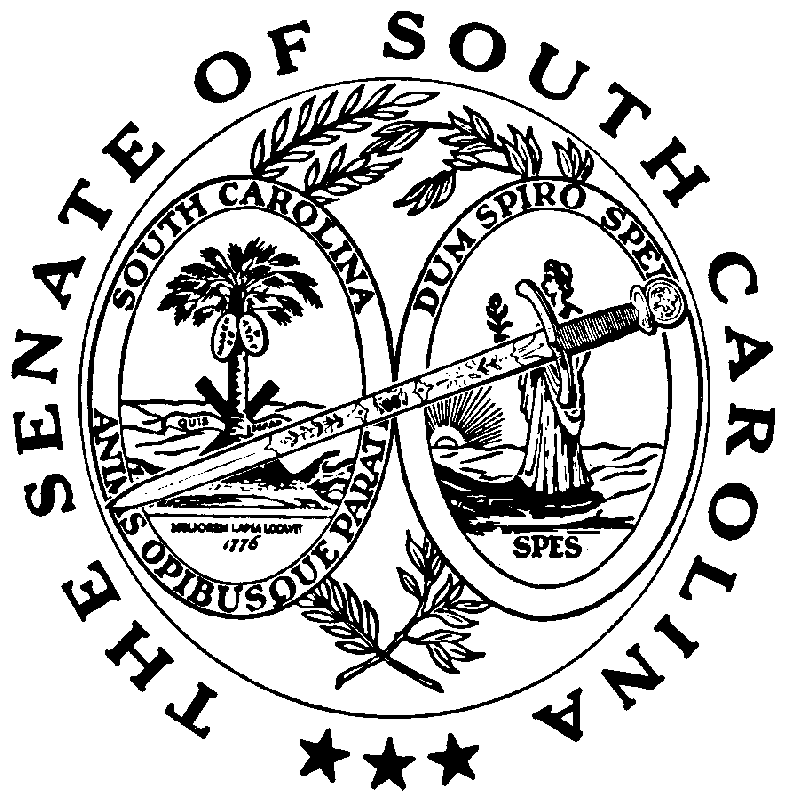 